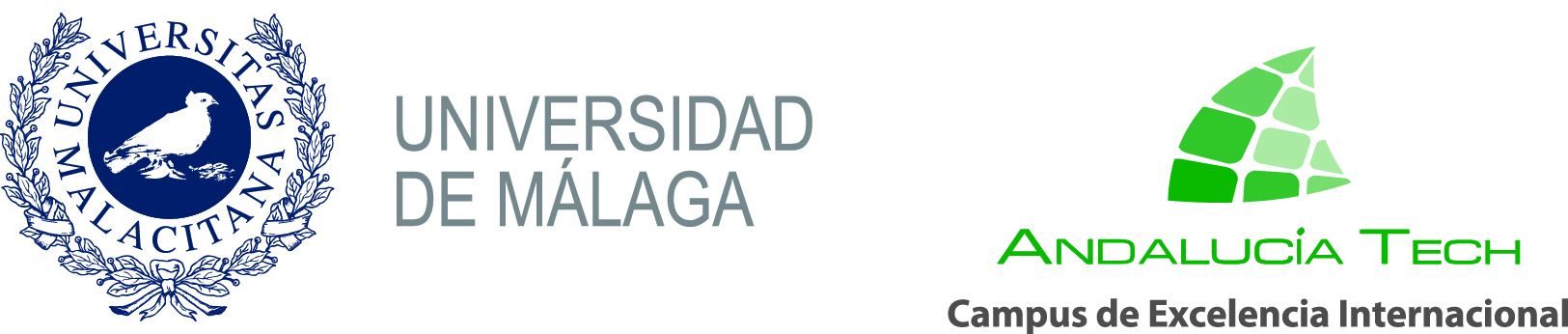 CONFIRMACIÓN DE CONFORMIDAD DE PARTICIPACIÓN EN II PREMIO INTERNACIONAL DE INVESTIGACION DE CINE EN ESPAÑOLUNIVERSIDAD DE MÁLAGA-FESTIVAL DE MÁLAGA, CINE EN ESPAÑOLCon la firma del presente documento D./Dña. acredita fehacientemente la autenticidad de su conformidad de participación en dicho premio, igualmente declara que son ciertos los datos consignados a través del formulario de presentación a dicho premio, comprometiéndose a probarlos con documento original en el caso que fuere requerido para ello.Málaga, a       de                       de  2019FirmaAUTORIZO AL VICERRECTORADO  DE CULTURA Y DEPORTES PARA EL TRATAMIENTO AUTOMATIZADO DE LOS DATOS PERSONALES Y DE SU EXPLOTACIÓN, CONTENIDOS EN LA PRESENTE SOLICITUD, CON ARREGLO A LA LEY ORGÁNICA 15/1999, DE 13 DE DICIEMBRE Y DEMÁS DISPOSICIONES QUE LO DESARROLLAN.